Was bewegt junge tschetschenische Frauen dazu, sich dem kriegerischen Dschihad anzuschließen? Weshalb sind sie bereit, ihr eigenes Leben zu opfern? Warum folgen ihnen radikalisierte Frauen aus Deutschland?
Anhand dreier Interviews mit tschetschenischen Kämpferinnen illustriert Nina Käsehage die Zweidimensionalität der Lebensweise der jungen Kaukasierinnen und ihrer Einflussnahme auf deutsche Frauen. Sie hielten sich in Deutschland auf, weil ihr Lebenswandel insbesondere von deutschen Dschihadistinnen als »vorbildlich« betrachtet wird und imitiert werden soll. Dabei sind sie selber nicht nur Täterinnen, sondern oftmals auch Opfer ihrer Umgebung. Wenn man über Radikalisierung redet, sollte man auch über die Möglichkeit der De-Radikalisierung nachdenken. Dieses Buch bietet dafür individuelle Handlungsempfehlungen an, die auf Basis der Inneneinsichten der tschetschenischen Kämpferinnen gewonnen werden konnten.  NINA KÄSEHAGE: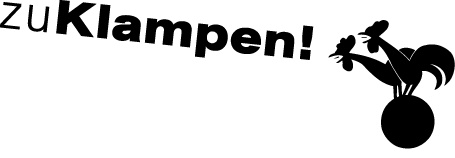 Ihre Ansprechpartnerin für die Pressearbeit 
Ihre Ansprechpartnerin für die Pressearbeit 
Ihre Ansprechpartnerin für die Pressearbeit 
Lilian Aly
Kirchner Kommunikation
Gneisenaustr. 85
10961 Berlin
Lilian Aly
Kirchner Kommunikation
Gneisenaustr. 85
10961 Berlin
Fon (0) 30 . 84 71 18 0
aly@kirchner-pr.de
www.kirchner-pr.de
PRESSEINFORMATION PRESSEINFORMATION Springe, Stand: 29.03.2024Springe, Stand: 29.03.2024Nina KäsehageDschihad als Ausweg
Warum tschetschenische Frauen in den Krieg ziehen und deutsche Kämpferinnen ihnen folgen
zu Klampen Verlag136 Seiten, Paperback
Euro (D) 18,00ISBN 9783866745537Erscheinungstermin: 29.01.2017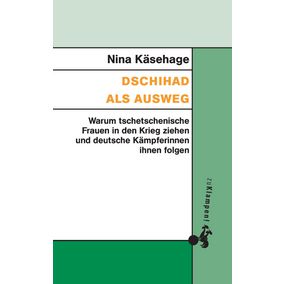 